UMW / AZ / PN-92 / 18     		                                                	Wrocław, 05.11.2018 r.Informacja z otwarcia ofertNAZWA POSTĘPOWANIADostawa przełącznika sieciowego oraz zapory sieciowej dla Centrum Informatycznego Uniwersytetu Medycznego we Wrocławiu.W niniejszym postępowaniu do upływu terminu składania ofert wpłynęły do Zamawiającego 2 oferty.Bezpośrednio przed otwarciem ofert Zamawiający podał kwotę, jaką zamierza przeznaczyć na sfinansowanie zamówienia: 750 000,00 zł bruttoKryteriami oceny ofert były: Cena realizacji przedmiotu zamówienia - waga 60 %;Okres gwarancji - waga 20 %;Termin dostawy - waga 20 %.								  Z upoważnienia RektoraKanclerz UMW	mgr Iwona Janus 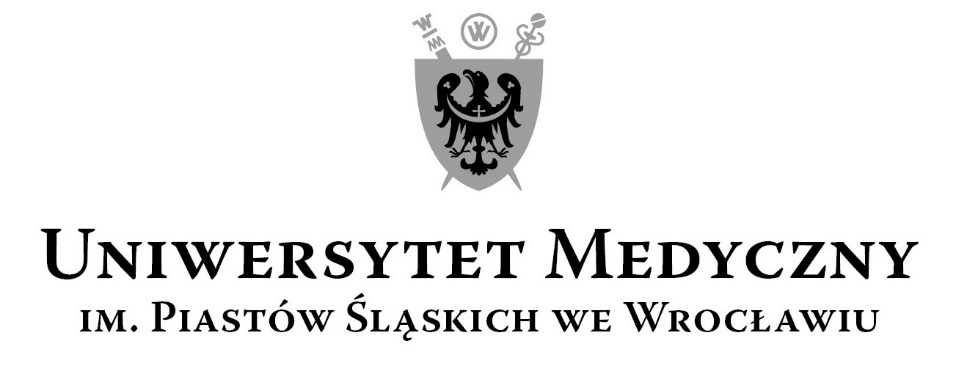 50-367 Wrocław, Wybrzeże L. Pasteura 1Zespół ds. Zamówień Publicznych UMWul. K. Marcinkowskiego 2-6, 50-368 Wrocławfaks 71 / 784-00-45e-mail: milosz.bokrzycki@umed.wroc.pl 50-367 Wrocław, Wybrzeże L. Pasteura 1Zespół ds. Zamówień Publicznych UMWul. K. Marcinkowskiego 2-6, 50-368 Wrocławfaks 71 / 784-00-45e-mail: milosz.bokrzycki@umed.wroc.pl NrWykonawcy, adres Cena realizacji przedmiotu zamówieniaOkres gwarancjiTermin dostawy1COCON Sp. z o.o.ul. Skarbowców 23A53-025 Wrocław755 855,9160 miesięcy3 tygodnie2Sieciowe Systemy Informatyczne – Andrzej KowalczykPlac Zamkowy 24a55-200 Oława777 606,0060 miesięcy3 tygodnie